Муниципальное казенное общеобразовательное учреждение«Чилгирская средняя общеобразовательная школа»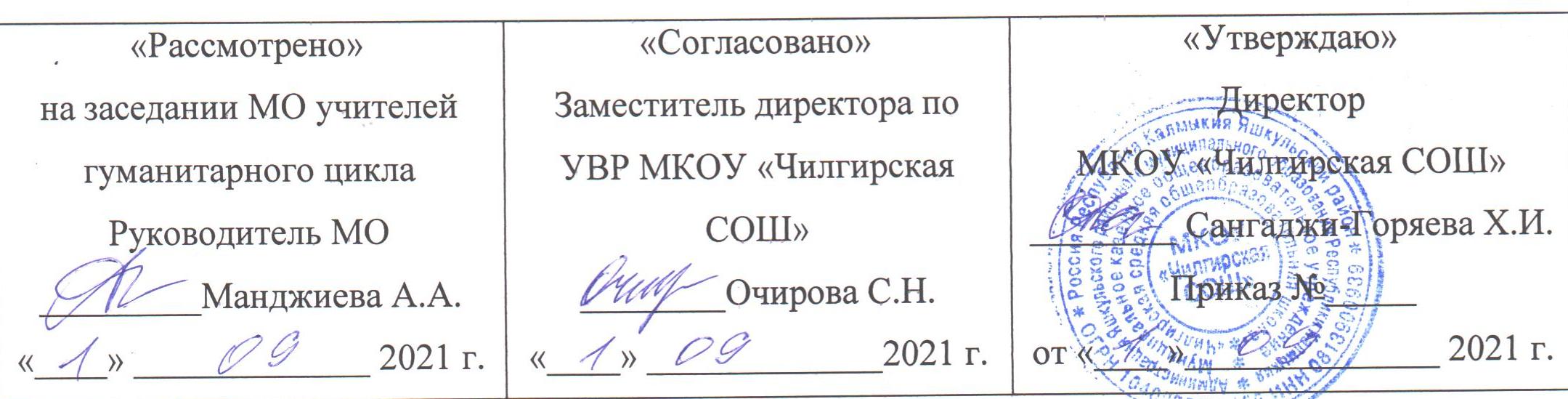 РАБОЧАЯ ПРОГРАММАпо предмету (курсу) «Обществознание»для  8  классана 2021- 2022 учебный годСоставитель: учитель истории и обществознанияМанджиева Альбина АлександровнаПояснительная записка     Настоящая рабочая программа   по обществознанию для 8 класса составлена на основе  федерального государственного образовательного стандарта основного общего образования, Примерной программы основного общего образования по обществознанию и авторской программы Л.Н. Боголюбова. Предметная линия учебников  5-9 классы»  На реализацию данной программы, согласно учебному плану учреждения, отводится 1 час  в неделю, 35  часов в год. Используемые учебники: Л.Н. Боголюбов, Н.Ф. Виноградова, Н.И. Городецкая и др. под ред. Л.Н. Боголюбова, Л.Ф. Ивановой; Рос. Акад. образования, из-во «Просвещение». – М. «Просвещение»2019 г.Планируемые результаты освоения учебного предметаЛичностные результаты: освоения выпускниками основной школы, формируемыми при изучении содержания курса по обществознанию, являются:- мотивированность на направленность на активное  и созидательное участие в будущем в общественной  и государственной жизни ;- заинтересованность не только в личном успехе, но и в развитии различных сторон жизни общества, в благополучии и процветании своей страны;-ценностные ориентиры, основанные на идеях патриотизма любви и уважения к Отечеству; отношении к человеку, его правам и свободам как высшей ценности; стремлении к укреплению исторически сложившегося государственного единства; на признании равноправия народов, единства разнообразных культур; убежденности  в важности для общества семьи и семейных традиций; на осознании необходимости поддержания гражданского мира и согласия и своей ответственности за судьбу страны перед нынешними и грядущими поколениями.Планируемые результаты: освоения выпускниками основной школы содержания программы по обществознанию являются в следующих сферах:познавательной:- относительно целостное представление об обществе и о человеке, о сферах и областях общественной жизни, механизмах и регуляторах деятельности людей;- знание ряда ключевых понятий базовых для школьного обществознания наук: социологии, экономической теории, политологии, культурологии, правоведения, этики, социальной психологии и философии; умение объяснять с их позиций явления социальной действительности;- знания, умения и ценностные установки, необходимые для сознательного выполнения старшими подростками основных социальных ролей в пределах своей дееспособности;- умения находить нужную социальную информацию в различных источниках; адекватно ее воспринимать, применяя основные обществоведческие термины и понятия; преобразовывать в соответствии с решаемой задачей (анализировать, обобщать, систематизировать, конкретизировать имеющиеся данные, соотносить их с собственными знаниями); давать оценку взглядам, подходам, событиям, процессам с позиций одобряемых в современном российском обществе социальных ценностей;ценностно-мотивационной:- понимание побудительной роли мотивов в деятельности человека, места ценностей в мотивационной структуре личности, их значения в жизни человека и развитии общества;- знание основных нравственных и правовых понятий, норм и правил, понимание их роли как решающих регуляторов общественной жизни; умение применять эти нормы и правила к анализу и оценке реальных социальных ситуаций; установка на необходимость руководствоваться этими нормами и правилами в собственной повседневной жизни;- приверженность гуманистическим и демократическим ценностям, патриотизм и гражданственность;трудовой:- знание особенностей труда как одного из основных видов деятельности человека, основных требований трудовой этики в современном обществе, правовых норм, регулирующих трудовую деятельность несовершеннолетних;- понимание значения трудовой деятельности для личности и общества;эстетической:- понимание специфики познания мира средствами искусства в соответствии с другими способами познания;- понимание роли искусства в становлении личности и в жизни общества;коммуникативной:- знание определяющих признаков коммуникативной деятельности в сравнении с другими видами деятельности;- знание новых возможностей для коммуникации в современном обществе; умение использовать современные средства связи и коммуникации для поиска и обработки необходимой социальной информации;- понимание языка массовой социально – политической коммуникации, позволяющее осознанию воспринимать соответствующую информацию, умение различать факты, аргументы, оценочные суждения;- понимание значения коммуникации в межличностном общении;- умение взаимодействовать в ходе выполнения групповой работы, вести диалог, участвовать в дискуссии, аргументировать собственную точку зрения. - знакомство с отдельными приемами и техниками преодоления конфликтов.Глава 1. Личность и общество Личность. Социализация индивида. Мировоззрение. Жизненные ценности и ориентиры.Общество как форма жизнедеятельности людей. Основные сферы общественной жизни, их взаимосвязь. Общественные отношения.Социальные изменения и их формы. Развитие общества. Человечество в ХХI веке, тенденции развития, основные вызовы и угрозы. Глобальные проблемы современности.Глава 2. Сфера духовной культурыСфера духовной культуры и ее особенности. Культура личности и общества. Тенденции развития духовной культуры в современной России.Мораль. Основные ценности и нормы морали. Гуманизм. Патриотизм и гражданственность. Добро и зло — главные понятия этики. Критерии морального поведения.Долг и совесть. Объективные обязанности и моральная ответственность.Долг общественный и долг моральный. Совесть — внутренний самоконтроль человека.Моральный выбор. Свобода и ответственность. Моральные знания и практическое поведение. Критический анализ собственных помыслов и поступков.Значимость образования в условиях информационного общества. Основные элементы системы образования в Российской Федерации. Непрерывность образования. Самообразование.Наука, ее значение в жизни современного общества. Нравственные принципы труда ученого. Возрастание роли научных исследований в современном мире.Религия как одна из форм культуры. Религиозные организации и объединения, их роль в жизни современного общества. Свобода совести.Глава 3. Социальная сфера Социальная структура общества. Социальная мобильность. Большие и малые социальные группы. Формальные и неформальные группы. Социальный конфликт, пути его разрешения.Социальный статус и социальная роль. Многообразие социальных ролей личности. Половозрастные роли в современном обществе. Социальные роли подростка. Отношения между поколениями.Этнические группы. Межнациональные отношения. Отношение к историческому прошлому, традициям, обычаям народа. Взаимодействие людей в многонациональном и многоконфессиональном обществе.Отклоняющееся поведение. Опасность наркомании и алкоголизма для человека и общества. Социальная значимость здорового образа жизни.Глава  4. Экономика Потребности и ресурсы. Ограниченность ресурсов и экономический выбор. Свободные и экономические блага. Альтернативная стоимость (цена выбора).Основные вопросы экономики: что, как и для кого производить. Функции экономической системы. Модели экономических систем.Собственность. Право собственности. Формы собственности. Защита прав собственности.Рынок. Рыночный механизм регулирования экономики. Спрос и предложение. Рыночное равновесие.Производство. Товары и услуги. Факторы производства. Разделение труда и специализация.Предпринимательство. Цели фирмы, ее основные организационно-правовые формы. Малое предпринимательство и фермерское хозяйство.Роль государства в экономике. Экономические цели и функции государства. Государственный бюджет. Налоги, уплачиваемые гражданами.Распределение. Неравенство доходов. Перераспределение доходов. Экономические меры социальной поддержки населения.Потребление. Семейное потребление. Страховые услуги, предоставляемые гражданам. Экономические основы защиты прав потребителя.Реальные и номинальные доходы. Инфляция. Банковские услуги, предоставляемые гражданам. Формы сбережения граждан. Потребительский кредит.Безработица. Причины безработицы. Экономические и социальные последствия безработицы. Роль государства в обеспечении занятости.Обмен. Мировое хозяйство. Международная торговля. Обменные курсы валют. Внешнеторговая политика.Глава 5. ПовторениеФормы  контроляБеседа.  Анализ  схемАнализ источника , работа по карточкам . Работа с картой, документа ми.Представление презентации.Заполнение таблицыНаписание конспекта.ТестированиеТематическое планированиеКалендарно-тематическое планирование.Метапредметные результаты: изучения обществознания выпускниками основной школы проявляются:-  в умение сознательно организовывать свою познавательную деятельность (от постановки цели до получения и оценки результата); - умение объяснять явления и процессы социальной действительности с научных, социально- философских  позиций; рассматривать их комплексно в контексте сложившихся реалий и возможных перспектив;- способность анализировать реальные социальные ситуации, выбирать адекватные способы деятельности и модели поведения в рамках реализуемых основных социальных ролей (производитель, потребитель и др.) ; - овладение различными видами публичных выступлений (высказывания, монолог, дискуссия) и следование этическим нормам и правилам ведения диалога;- умение  выполнять познавательные и практические задания, в том числе и использованием проектной деятельности на уроках и в доступной социальной практике:1) на использование элементов причинно-следственного анализа;2) исследование несложных реальных связей и зависимостей;3) определение сущностных характеристик изучаемого объекта, выбор верных критериев для сравнения, сопоставления, оценки объектов;4) поиск и извлечение нужной информации по заданной теме в адаптированных источниках различного типа;5) перевод информации из одной знаковой системы в другую ( пиз текста в таблицу, из аудиовизуального ряда в тексте и др.); выбор знаковых систем адекватно познавательной и коммуникативной ситуации;6) объяснение изученных положений конкретных примерах;7) оценку своих учебных достижений, поведения, черт своей личности с учетом мнения других людей, в том числе для корректировки собственного поведения в окружающей среде; выполнение в повседневной жизни этических и правовых норм, экологических требований;8) определение собственного отношения к явлениям современной жизни, формулирование своей точки зрения.                                     Содержание учебного предмета№ п/пНаименования разделов/темы уроковКол-во часовКол-во часов№ п/пНаименования разделов/темы уроковКол-во часовКол-во часов1ВВЕДЕНИЕ (1 ч.)11Глава 1. Личность и общество    (7 ч)       Глава 1. Личность и общество    (7 ч)       Глава 1. Личность и общество    (7 ч)       Глава 1. Личность и общество    (7 ч)       2-3Что делает человека человеком? §1 Человек, общество, природа §2Входной контроль.21214Общество как форма жизнедеятельности людей §3 Развитие общества §4225Как стать личностью §5116Повторение  по теме  «Личность и общество»11Глава 2. Сфера духовной культуры. (8 ч.)Глава 2. Сфера духовной культуры. (8 ч.)7Сфера духовной жизни §6118Мораль §7 119Долг и совесть §81110Моральный выбор – это ответственность §91111Образование §10  1112Наука в современном обществе §111113Религия  как одна из форм культуры §121114Промежуточный контроль. 11Глава 3. Социальная сфера  (5ч.)Глава 3. Социальная сфера  (5ч.)Глава 3. Социальная сфера  (5ч.)15Социальная структура общества §13 1116Социальные статусы и роли §141117Нации и межнациональные отношения § 151118Отклоняющееся поведение §161119Повторение по теме  «Сфера духовной культуры»11Глава 4. Экономика  (13ч.)Глава 4. Экономика  (13ч.)20Экономика и её роль в жизни общества §17 1121Главные вопросы экономики §181122Собственность §191123Рыночная экономика §201124Производство – основа экономики §211125Предпринимательская деятельность §221126Роль государства в экономике §231127Распределение доходов §24 1128Потребление §251129Инфляция и семейная экономика §261130Безработица, её причины и последствия §271131Мировое хозяйство и международная торговля §281132Повторение по теме «Экономика»11Глава 5 . Повторение (2 ч.)Глава 5 . Повторение (2 ч.)33-35Повторительно-обобщающий урок за курс «Обществознание 7 класс»22№ п/пНаименования разделов/темы уроковКол-во часов№ п/пНаименования разделов/темы уроковКол-во часов1ВВЕДЕНИЕ (1 ч.)     1Глава 1. Личность и общество    (7 ч)       2-3Что делает человека человеком? §1 Человек, общество, природа §2Входной контроль.214Общество как форма жизнедеятельности людей §3 Развитие общества §425Как стать личностью §516Повторение  по теме  «Личность и общество»1Глава 2. Сфера духовной культуры. (8 ч.)Глава 2. Сфера духовной культуры. (8 ч.)7Сфера духовной жизни §618Мораль §7 19Долг и совесть §8110Моральный выбор – это ответственность §9111Образование §10  112Наука в современном обществе §11113Религия  как одна из форм культуры §12114Промежуточный контроль. 1Глава 3. Социальная сфера  (5ч.)Глава 3. Социальная сфера  (5ч.)15Социальная структура общества §13 116Социальные статусы и роли §14117Нации и межнациональные отношения § 15118Отклоняющееся поведение §16119Повторение по теме  «Сфера духовной культуры»1Глава 4. Экономика  (13ч.)Глава 4. Экономика  (13ч.)20Экономика и её роль в жизни общества §17 121Главные вопросы экономики §18122Собственность §19123Рыночная экономика §20124Производство – основа экономики §21125Предпринимательская деятельность §22126Роль государства в экономике §23127Распределение доходов §24 128Потребление §25129Инфляция и семейная экономика §26130Безработица, её причины и последствия §27131Мировое хозяйство и международная торговля §28132Повторение по теме «Экономика»1Глава 5 . Повторение (2 ч.)Глава 5 . Повторение (2 ч.)33-35Повторительно-обобщающий урок за курс «Обществознание 8 класс»2